Załącznik nr 5 do SWZWYKAZ USŁUG „Wykonanie działań ochrony czynnej w rezerwacie przyrody Broduszurki”,Znak sprawy: WPN.261.2.5.2022.LBu__________________________________________________________________(podpis Wykonawcy)Uwaga! Dokument należy podpisać kwalifikowanym podpisem elektronicznym lub podpisem zaufanym lub podpisem osobistym.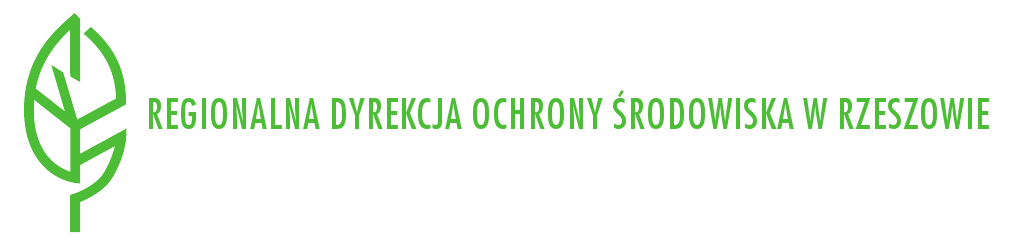 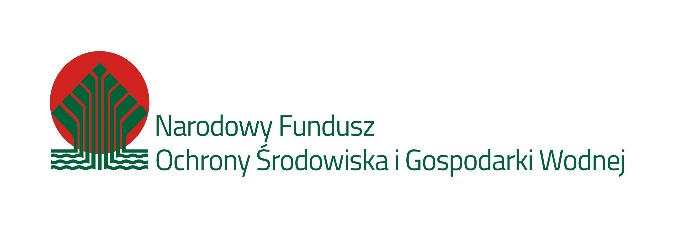 L.p.Nr częściPrzedmiot usługiPodmiot dla którego usługa była realizowana lub jest realizowanaTermin realizacji usługiTermin realizacji usługiWartość usługiL.p.Nr częściPrzedmiot usługiPodmiot dla którego usługa była realizowana lub jest realizowanaod(dd.mm.rrrr)do(dd.mm.rrrr)Wartość usługi1.2.